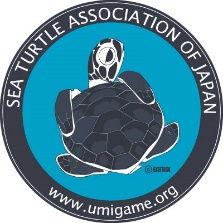 STSmembers入会申込書◇ふりがな
◇氏名　　　　　　　　　　　　　　　　　　　　　　　　　　　　　 　　

◇会員種別　□個人（三千円）　　□団体（一万円）　　□特別（十万円）

◇連絡先住所
〒

◇TEL：　　　　　　　　（　　　　　　　　）◇FAX：　　　　　　　　（　　　　　　　　）
◇ウミガメ速報　　　□必要（電子メールで配信します）　　　　 □不必要
◇e-mailアドレス：
◇あなたとウミガメの関わりは何ですか？
　　□ウミガメの研究をしている（または、してみたい）
　　□ウミガメの保護活動をしている（または、してみたい）
　　□ウミガメが好きだ！□その他（　　　　　　　　　　　　　　　　　　　　　　　　　　　　　　　　）

----------------------------------------------------------------------------------------------
下記の口座に会費を振り込みあるいは現金書留でご送金ください。（代引きを除く）
送金を確認後、会員証などを送付致します。

【銀行振込】池田泉州（いけだせんしゅう）銀行　枚方北（ひらかたきた）支店　普通　0411719
　 　　　　 トクヒ）　ニホンウミガメキョウギカイ

【郵便振替】　口座番号 00940-3-1095　
　　　　　　　特定非営利活動法人日本ウミガメ協議会NPO法人 日本ウミガメ協議会事務局〒573-0163 大阪府枚方市長尾元町5-17-18-302 / Tel.072-864-0335 / Fax.072-864-0535
　　　　　　　　　　　　　　　　　　　　　　　　　　　　　　　　　　　　　　　　　　　　　　　　　　　　　　　　　　　　　　　　